Проект подготовлен комитетомДумы Дальнегорского городского округа по бюджету и экономической политике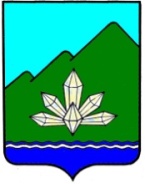 Приморский крайДума Дальнегорского городского округаседьмого созываПРОЕКТ РЕШЕНИЯ«__» __________ 2021 года             г. Дальнегорск                                               № ___О Положении «О приватизации муниципального имуществаДальнегорского городского округа»Руководствуясь федеральными законами от 6 октября 2003 года №131-ФЗ «Об общих принципах организации местного самоуправления в Российской Федерации», от 21 декабря 2001 года №178-ФЗ «О приватизации государственного и муниципального имущества», Уставом Дальнегорского городского округа,Дума Дальнегорского городского округаРЕШИЛА:1. Принять прилагаемое Положение «О приватизации муниципального имущества Дальнегорского городского округа».2. Признать утратившими силу:2.1) пункт 1 решения Думы Дальнегорского городского округа  от 25 марта 2010 года №181 «О Положении «О приватизации муниципального имущества Дальнегорского городского округа» (газета «Трудовое слово» от 08.05.2010 №58-59);2.2) решение Думы Дальнегорского городского округа от 29 июля 2010 года №1228 «О внесении изменений и дополнений в Положение «О приватизации муниципального имущества Дальнегорского городского округа» (газета «Трудовое слово» от 07.08.2010 №101-102);2.3) пункт 3 решения Думы Дальнегорского городского округа от 25 ноября 2010 года №36 «О внесении изменений в муниципальные правовые акты Думы Дальнегорского городского округа, регулирующие отношения при отчуждении муниципального имущества»;2.4) решение Думы Дальнегорского городского округа от 24 ноября 2016 года №528 «О внесении изменений в Положение «О приватизации муниципального имущества Дальнегорского городского округа» (газета «Трудовое слово» от 07.12.2016 №49);2.5) пункт 1 решения Думы Дальнегорского городского округа от 28 июля 2017 года № 590 «О внесении изменений в Положение «О приватизации муниципального имущества Дальнегорского городского округа» (газета «Трудовое слово» от 09.08.2017 № 32);2.6) решение Думы Дальнегорского городского округа от 31 октября 2019 года № 329 «О внесении изменений в Положение «О приватизации муниципального имущества Дальнегорского городского округа» (газета «Трудовое слово» от 06.11.2019 № 45);3. Предложить Главе Дальнегорского городского округа привести правовые акты администрации городского округа в соответствие с прилагаемым Положением.4. Разместить настоящее решение на официальном сайте Дальнегорского городского округа в информационно-телекоммуникационной сети «Интернет».5. Настоящее решение вступает в силу после его официального опубликования в газете «Трудовое слово».Председатель Думы Дальнегорского городского округа                                                        В.И. ЯзвенкоГлаваДальнегорского городского округа                                                        А.М. ТеребиловПриложение к решению ДумыДальнегорского городского округаот «__» _________ 2021г. №______ПОЛОЖЕНИЕ«О приватизации муниципального имуществав Дальнегорском городском округе Приморского края»1. ОБЩИЕ ПОЛОЖЕНИЯ1.1. Настоящее Положение определяет порядок приватизации имущества, находящегося в собственности Дальнегорского городского округа Приморского края (далее – приватизация муниципального имущества), структуру, содержание, порядок, требования и сроки разработки прогнозного плана (программы) приватизации такого имущества (далее – программа приватизации), а также порядок рассмотрения итогов исполнения программы приватизации за отчетный год.1.2. Под приватизацией муниципального имущества понимается возмездное отчуждение имущества, находящегося в собственности Дальнегорского городского округа Приморского края (далее – городской округ), в собственность юридических и физических лиц в соответствии с программой приватизации, утвержденной на плановый период.1.3. Приватизация муниципального имущества осуществляется администрацией городского округа в порядке, предусмотренном Федеральным законом «О приватизации государственного и муниципального имущества» и настоящим Положением.1.4. Приватизация муниципального имущества основывается на принципах:1) признания равенства покупателей муниципального имущества;2) открытости деятельности органов местного самоуправления городского округа;3) возмездного отчуждения муниципального имущества в собственность физических и (или) юридических лиц (за плату либо посредством передачи в муниципальную собственность акций акционерных обществ, в уставный капитал которых вносится муниципальное имущество, либо акций, долей в уставном капитале хозяйственных обществ, созданных путем преобразования государственных и муниципальных унитарных предприятий).1.5. Действие настоящего Положения не распространяется на отношения, возникающие при отчуждении:1) земли, за исключением отчуждения земельных участков, на которых расположены объекты недвижимости, в т.ч. имущественные комплексы;2) природных ресурсов;3) муниципального жилищного фонда;4) муниципального имущества, находящегося за пределами территорий РФ;5) муниципального имущества в случаях, предусмотренных международными договорами Российской Федерации;6) безвозмездно в собственность религиозных организаций для использования в соответствующих целях культовых зданий и сооружений с относящимися к ним земельными участками и иного находящегося в муниципальной собственности имущества религиозного назначения, а также безвозмездно в собственность общероссийских общественных организаций инвалидов и организаций, единственными учредителями которых являются общероссийские общественные организации инвалидов, земельных участков, которые находятся в муниципальной собственности и на которых расположены здания, строения и сооружения, находящиеся в собственности указанных организаций;7) муниципального имущества в собственность некоммерческих организаций, созданных при преобразовании государственных и муниципальных унитарных предприятий, и муниципального имущества, передаваемого государственным корпорациям и иным некоммерческим организациям в качестве имущественного взноса городского округа;8) муниципальными унитарными предприятиями, муниципальными учреждениями имущества, закрепленного за ними на праве хозяйственного ведения или оперативного управления;9) муниципального имущества на основании судебных решений;10) движимого имущества (за исключением акций и долей в уставных (складочных) капиталах хозяйственных обществ и товариществ), обращенного в собственность государства в соответствии с законодательством Российской Федерации или поступившего в собственность государства в порядке наследования;11) имущества, передаваемого в собственность управляющей компании в качестве имущественного взноса городского округа в порядке, установленном Федеральным законом «О территориях опережающего социально-экономического развития в Российской Федерации».12) имущества, принадлежащего на праве постоянного (бессрочного) пользования, аренды федеральному государственному унитарному предприятию «Почта России», при его реорганизации на основании Федерального закона «Об особенностях реорганизации федерального государственного унитарного предприятия «Почта России», основах деятельности акционерного общества «Почта России» и о внесении изменений в отдельные законодательные акты Российской Федерации».1.6. Приватизации не подлежит муниципальное имущество, отнесенное федеральным законодательством к объектам гражданских прав, оборот которых не допускается (объектам, изъятым из оборота), а также имущество, которое в порядке, установленном федеральными законами, может находиться только в муниципальной собственности.1.7. Отчуждение муниципального имущества, указанного в пункте 1.5 настоящего Положения, регулируется федеральными законами и (или) иными нормативными правовыми актами.1.8. Приватизация муниципального имущества, арендуемого субъектами малого и среднего предпринимательства, осуществляется в соответствии с требованиями, предусмотренными Федеральным законом «Об особенностях отчуждения недвижимого имущества, находящегося в государственной или в муниципальной собственности и арендуемого субъектами малого и среднего предпринимательства, и о внесении изменений в отдельные законодательные акты Российской Федерации».2. ПОЛНОМОЧИЯ ОРГАНОВ МЕСТНОГО САМОУПРАВЛЕНИЯДАЛЬНЕГОРСКОГО ГОРОДСКОГО ОКРУГА  В СФЕРЕ ПРИВАТИЗАЦИИ МУНИЦИПАЛЬНОГО ИМУЩЕСТВА2.1. Дума городского округа осуществляет следующие полномочия в сфере приватизации муниципального имущества:1) принятие муниципального нормативного правового акта о порядке приватизации муниципального имущества в городском округе;2) рассмотрение и принятие проектов муниципальных нормативных правовых актов о внесении изменений в настоящее Положение;3) рассмотрение и утверждение отчета администрации городского округа о результатах приватизации муниципального имущества за прошедший год;4) рассмотрение информации о ходе приватизации муниципального имущества в текущем плановом периоде;5) внесение в администрацию городского округа предложений по приватизации муниципального имущества;6) осуществление контроля за приватизацией муниципального имущества;7) утверждение бюджета городского округа в части расходов на организацию и проведение приватизации муниципального имущества. 2.2. Администрация городского округа осуществляет следующие полномочия в сфере приватизации муниципального имущества:1) принятие в пределах своей компетенции правовых актов по вопросам приватизации муниципального имущества;2) внесение проектов муниципальных нормативных правовых актов в сфере приватизации муниципального имущества в Думу городского округа;3) разработка и утверждение программы приватизации муниципального имущества на соответствующий плановый период, обеспечение ее выполнения;4) осуществление функций продавца муниципального имущества самостоятельно либо в лице органа администрации городского округа, наделенного полномочиями по управлению и распоряжению муниципальной собственностью;5) принятие решений об условиях приватизации муниципального имущества;7) подготовка отчета о результатах приватизации муниципального имущества за прошедший год и представление его в Думу городского округа;8) обеспечение свободного доступа неограниченного круга лиц к информации о приватизации муниципального имущества, а также организация информационного обеспечения приватизации муниципального имущества в соответствии с Федеральным законом «О приватизации государственного и муниципального имущества»;9) организация продажи муниципального имущества в соответствии с программой приватизации муниципального имущества и в соответствии с требованиями нормативных правовых актов Российской Федерации;10) определение перечня юридических лиц, осуществляющих от имени городского округа продажу муниципального имущества;11) утверждение перечней муниципального имущества в соответствии с частью 4 статьи 18 Федерального закона «О развитии малого и среднего предпринимательства в Российской Федерации».2.2.1. Администрация городского округа своим решением вправе поручить юридическим лицам, указанным в подпункте 8.1 пункта 1 статьи 6 Федерального закона «О приватизации государственного и муниципального имущества», организовывать от имени собственника в установленном порядке продажу приватизируемого имущества, находящегося в собственности городского округа, и (или) осуществлять функции продавца такого имущества.В указанном решении определяются подлежащее приватизации муниципальное имущество, действия данных юридических лиц, размер и порядок выплаты им вознаграждения. При этом сумма вознаграждения указанных юридических лиц не входит в цену продажи муниципального имущества и подлежит выплате за счет средств победителя аукциона либо средств победителя продажи посредством публичного предложения, уплачиваемых сверх цены продажи приватизируемого муниципального имущества.2.3. Контрольно-счетная палата городского округа в сфере приватизации муниципального имущества осуществляет полномочия в соответствии с Бюджетным кодексом Российской Федерации, Федеральным законом «Об общих принципах организации и деятельности контрольно-счетных органов субъектов Российской Федерации и муниципальных образований», Положением «О Контрольно-счетной палате Дальнегорского городского округа».2.4. Органы местного самоуправления городского округа осуществляют также иные полномочия в сфере приватизации муниципального имущества, предусмотренные федеральными законами, иными нормативными правовыми актами Российской Федерации и настоящим Положением.3. РАЗРАБОТКА ПРОГНОЗНОГО ПЛАНА (ПРОГРАММЫ)ПРИВАТИЗАЦИИ МУНИЦИПАЛЬНОГО ИМУЩЕСТВА3.1. Разработка программы приватизации осуществляется в соответствии с утвержденной Думой городского округа программой (стратегией) социально-экономического развития городского округа, а также с программами и задачами, определенными администрацией городского округа.3.2. Программа приватизации разрабатывается и утверждается в порядке, установленном администрацией городского округа, на плановый период, срок которого составляет от одного года до трех лет.3.3. Программа приватизации должна содержать:а) перечни сгруппированного по видам экономической деятельности муниципального имущества, приватизация которого планируется в плановом периоде (унитарных предприятий, акций акционерных обществ и долей в уставных капиталах обществ с ограниченной ответственностью, находящихся в муниципальной собственности, иного имущества, составляющего казну городского округа), с указанием характеристики соответствующего имущества;б) сведения об акционерных обществах и обществах с ограниченной ответственностью, акции, доли в уставных капиталах которых в соответствии с решениями администрации городского округа подлежат внесению в уставный капитал иных акционерных обществ;в) сведения об ином имуществе, составляющем казну городского округа, которое подлежит внесению в уставный капитал акционерных обществ;г) прогноз объемов поступлений в бюджет городского округа в результате исполнения программы приватизации, рассчитанный в соответствии с общими требованиями к методике прогнозирования поступлений доходов в бюджеты бюджетной системы Российской Федерации и общими требованиями к методике прогнозирования поступлений по источникам финансирования дефицита бюджета, установленными Правительством Российской Федерации.3.4. В случае если программа приватизации утверждается на плановый период, превышающий один год, прогноз объемов поступлений от реализации муниципального имущества указывается с разбивкой по годам. Прогнозные показатели поступлений от приватизации имущества ежегодно, не позднее 1 февраля, подлежат корректировке с учетом стоимости имущества, продажа которого завершена, изменений, внесенных в программы приватизации за отчетный период.3.5. При включении муниципального имущества в соответствующие перечни указываются:а) для муниципальных унитарных предприятий – наименование и место нахождения;б) для акций акционерных обществ, находящихся в муниципальной собственности:наименование и место нахождения акционерного общества;доля, принадлежащих городскому округу акций в общем количестве акций акционерного общества либо, если доля акций менее 0,01 процента, - количество акций;доля и количество акций, подлежащих приватизации;в) для долей в уставных капиталах обществ с ограниченной ответственностью, находящихся в муниципальной собственности:наименование и место нахождения общества с ограниченной ответственностью;доля в уставном капитале общества с ограниченной ответственностью, принадлежащая городскому округу и подлежащая приватизации;г) для иного имущества – наименование, местонахождение, кадастровый номер (для недвижимого имущества) и назначение имущества. В случае, если объект иного имущества является объектом культурного наследия, включенным в единый государственный реестр объектов культурного наследия (памятников истории и культуры) народов Российской Федерации, дополнительно указывается информация об отнесении его к объектам культурного наследия в соответствии с Федеральным законом «Об объектах культурного наследия (памятниках истории и культуры) народов Российской Федерации».3.6. Программа приватизации должна быть утверждена до внесения в Думу городского округа проекта бюджета городского округа на очередной финансовый год и плановый период, но не позднее десяти рабочих дней до начала планового периода.3.7. При разработке проекта программы приватизации структурные подразделения администрации городского округа, муниципальные органы, осуществляющие координацию и регулирование деятельности в различных отраслях экономики, депутаты Думы городского округа, муниципальные унитарные предприятия, хозяйственные общества, акции и доли которых находятся в муниципальной собственности, субъекты малого и среднего предпринимательства и граждане вносят до 1 августа текущего финансового года свои предложения по приватизации муниципального имущества в очередном плановом периоде.Подготовленный проект программы приватизации муниципального имущества на очередной плановый период незамедлительно направляется в Контрольно-счетную палату городского округа для проведения финансово-экономической экспертизы и в прокуратуру г. Дальнегорска для проведения антикоррупционной экспертизы.Утверждение программы приватизации без соответствующих заключений Контрольно-счетной палаты городского округа и прокуратуры г. Дальнегорска не допускается.3.8. На основании предложений лиц и с учетом требований, указанных в пункте 3.7 настоящего Положения, по согласованию с финансовым органом городского округа администрация городского округа вправе вносить изменения и дополнения в программу приватизации муниципального имущества в течение планового периода.4. ПОРЯДОК ПРИНЯТИЯ РЕШЕНИЯ ОБ УСЛОВИЯХ ПРИВАТИЗАЦИИ МУНИЦИПАЛЬНОГО ИМУЩЕСТВА4.1. Решение об условиях приватизации муниципального имущества принимается администрацией городского округа в установленном ею порядке и в соответствии с программой приватизации муниципального имущества, утвержденной на соответствующий плановый период. Решение об условиях приватизации муниципального имущества принимается в отношении каждого объекта, указанного в программе приватизации.4.2. В решении об условиях приватизации муниципального имущества должны содержаться следующие сведения:а) наименование имущества и иные позволяющие его индивидуализировать данные (характеристика имущества);б) способ приватизации такого имущества;в) начальная цена имущества, если иное не предусмотрено решением администрации городского округа, принятым в соответствии с пунктом 2.2.1 настоящего Положения;г) срок рассрочки платежа (в случае ее предоставления);д) сведения об обременении приватизируемого муниципального имущества (при наличии такого обременения);е) сведения о преимущественном праве субъекта малого и среднего предпринимательства арендующего муниципальное имущество, подлежащее приватизации, на приобретение такого имущества с учетом требований статьи 3 Федерального закона «Об особенностях отчуждения недвижимого имущества, находящегося в государственной или в муниципальной собственности и арендуемого субъектами малого и среднего предпринимательства, и о внесении изменений в отдельные законодательные акты Российской Федерации» (при наличии согласия субъекта малого и среднего предпринимательства реализовать данное преимущественное право);ж) иные необходимые для приватизации имущества сведения.4.3. В случае приватизации имущественного комплекса муниципального унитарного предприятия решением об условиях приватизации муниципального имущества также утверждается:а) состав подлежащего приватизации имущественного комплекса муниципального унитарного предприятия, определенный в соответствии со статьей 11 Федерального закона «О приватизации государственного и муниципального имущества»;б) перечень объектов (в том числе исключительных прав), не подлежащих приватизации в составе имущественного комплекса муниципального унитарного предприятия;в) размер уставного капитала акционерного общества или общества с ограниченной ответственностью, создаваемых посредством преобразования унитарного предприятия;г) количество, категории и номинальная стоимость принадлежащих городскому округу акций акционерного общества или номинальная стоимость доли городского округа в уставном капитале общества с ограниченной ответственностью.4.4. Со дня утверждения программы приватизации муниципального имущества и до дня государственной регистрации созданного хозяйственного общества муниципальное унитарное предприятие без согласия собственника его имущества не вправе:а) сокращать численность работников указанного муниципального унитарного предприятия;б) совершать сделки (несколько взаимосвязанных сделок), цена которых превышает пять процентов балансовой стоимости активов указанного муниципального унитарного предприятия на дату утверждения его последнего балансового отчета или более чем в десять раз превышает установленный федеральным законом минимальный размер уставного фонда муниципального унитарного предприятия, а также сделки (несколько взаимосвязанных сделок), связанные с возможностью отчуждения прямо или косвенно имущества, стоимость которого превышает пять процентов балансовой стоимости активов указанного муниципального унитарного предприятия на дату утверждения его последнего балансового отчета или более чем в десять раз превышает установленный федеральным законом минимальный размер уставного фонда муниципального унитарного предприятия;в) получать кредиты;г) осуществлять выпуск ценных бумаг;д) выступать учредителем хозяйственных товариществ или обществ, а также приобретать и отчуждать акции (доли) в уставном (складочном) капитале хозяйственных товариществ или обществ.5. ИНФОРМАЦИОННОЕ ОБЕСПЕЧЕНИЕ ПРИВАТИЗАЦИИ МУНИЦИПАЛЬНОГО ИМУЩЕСТВА5.1. Программа приватизации муниципального имущества, решения об условиях приватизации муниципального имущества, информационные сообщения о продаже муниципального имущества и об итогах его продажи, ежегодных отчетов о результатах приватизации муниципального имущества подлежат размещению на официальном сайте в сети «Интернет», определенном Правительством Российской Федерации для размещения информации о проведении торгов (далее – официальный сайт в сети «Интернет»).Информация о приватизации муниципального имущества, указанная в настоящем пункте, дополнительно размещается на официальном сайте Дальнегорского городского округа.Информационное сообщение о продаже муниципального имущества и о результатах его продажи также размещается на официальных сайтах продавца такого имущества.5.2. Программа приватизации муниципального имущества размещается на официальном сайте в сети «Интернет» в течение пятнадцати дней со дня ее утверждения.5.3. Решения об условиях приватизации муниципального имущества, информационные сообщения о продаже муниципального имущества и об итогах его продажи, ежегодных отчетов о результатах приватизации муниципального имущества размещаются на официальном сайте в сети «Интернет» в соответствии с порядком и сроками, определенными статьёй 15 Федерального закона «О приватизации государственного и муниципального имущества».6. ПОРЯДОК ОПЛАТЫ СТОИМОСТИ ПРИВАТИЗИРОВАННОГО МУНИЦИПАЛЬНОГО ИМУЩЕСТВА6.1. Оплата стоимости приобретаемого покупателем муниципального имущества производится в порядке и сроки, указанные в договоре купли-продажи в соответствии с решением об условиях приватизации муниципального имущества.6.2. При предоставлении рассрочки оплаты стоимости приобретенного муниципального имущества срок такой рассрочки не может быть более чем один год, за исключением случаев, предусмотренных законодательством Российской Федерации и Приморского края.На период предоставленной рассрочки на сумму оплаты стоимости муниципального имущества производится начисление процентов исходя из ставки, равной одной трети ставки рефинансирования Центрального банка Российской Федерации, действующей на день размещения информации о продаже указанного муниципального имущества. 6.3. Денежные средства, полученные от продажи муниципального имущества, перечисляются в бюджет городского округа. Контроль за порядком и своевременностью перечисления полученных от продажи муниципального имущества денежных средств в местный бюджет осуществляет продавец.6.4. Продавец представляет в Думу городского округа информацию о продаже муниципального имущества, подлежавшего приватизации, в течение десяти дней со дня совершения сделки купли-продажи. В информации указываются следующие сведения:а) наименование имущества и иные позволяющие его индивидуализировать данные (характеристика имущества);б) цена сделки приватизации;в) имя (наименование) покупателя;г) срок оплаты стоимости муниципального имущества и порядок внесения платежей.6.5. Информация о полной оплате проданного имущества направляется продавцом в Думу городского округа в течение десяти дней со дня поступления последнего платежа.7. ОТЧЕТ О ПРИВАТИЗАЦИИ МУНИЦИПАЛЬНОГО ИМУЩЕСТВА7.1. Ежегодный отчет об итогах исполнения программы приватизации за прошедший год представляется в Думу городского округа не позднее 1 марта года, следующего за отчетным.7.2. Отчет о результатах приватизации муниципального имущества за прошедший год содержит перечень приватизированного в прошедшем году муниципального имущества с указанием способа, срока и цены сделки купли-продажи муниципального имущества, а также сведения о соответствии достигнутых показателей указанным в программе приватизации.